SIGLATI GLI ACCORDI PER CREARE UN PLAYER EUROPEO DI PRIMO PIANO NEL SETTORE DELLA E-MOBILITYParigi – Torino, 26 gennaio 2021 – FCA Italy S.p.A., società interamente controllata da Stellantis N.V. (STLA:EN), ed Engie EPS (EPS:EN) annunciano la firma dell'intera serie di accordi, incluso l'accordo di investimento e patto parasociale, per creare una Joint Venture nel settore della mobilità elettrica. Gli accordi sono stati siglati a seguito del Memorandum d'Intesa annunciato il 12 novembre 2020.La Joint Venture offrirà un pacchetto completo di servizi e soluzioni innovative, come infrastrutture di ricarica residenziali, aziendali e pubbliche, oltre ad abbonamenti di ricarica di energia e tecnologie di tipo Vehicle-to-Grid, con l'obiettivo di rendere l'accesso alla mobilità elettrica facile e conveniente per tutti.Il completamento della transazione è previsto per i prossimi mesi, una volta soddisfatte le condizioni sospensive di autorizzazione da parte delle autorità Antitrust competenti.*  *  *ENGIE EPSAttore tecnologico e industriale del gruppo ENGIE, Engie EPS sviluppa soluzioni per rivoluzionare il paradigma del sistema energetico globale e favorirne la transizione verso le fonti di energia rinnovabili e la mobilità elettrica. Quotata sul mercato regolamentato di Euronext Paris (EPS.PA), Engie EPS è inclusa negli indici finanziari CAC® Mid & Small e CAC® All-Tradable. Ha sede a Parigi e svolge attività di ricerca, sviluppo e produzione in Italia. Per ulteriori informazioni, visitare il sito www.engie-eps.com CONTATTI                          Press Office: Simona Raffaelli, Image Building, +39 02 89011300, eps@imagebuilding.itCorporate and Institutional Communication: Cristina Cremonesi, +39 345 570 8686, ir@engie-eps.comseguici su LinkedIn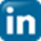 *  *  *STELLANTISStellantis è leader a livello mondiale nella produzione di veicoli e fornitore di mobilità, guidata da una chiara visione: offrire libertà di movimento con soluzioni originali, economicamente accessibili e affidabili. Oltre al suo ricco patrimonio culturale e a una diffusa presenza geografica, i suoi principali punti di forza risiedono nelle sue prestazioni in termini di sostenibilità, nella sua vasta esperienza e nei talenti multidisciplinari dei suoi dipendenti in tutto il mondo. Stellantis farà leva sul suo ampio portfolio di marchi iconici, sviluppato da visionari che hanno infuso in essi la passione e lo spirito competitivo che contraddistinguono tanto i suoi dipendenti quanto i clienti. Stellantis aspira a diventare non la realtà più grande, ma quella più significativa, creando valore aggiunto per tutti gli stakeholder e le comunità in cui opera. Per ulteriori informazioni, consultare il sito www.stellantis.com CONTATTI                          Stellantis Corporate and Institutional Communications: Claudio D’Amico +39 334 7107828 – claudio.damico@stellantis.com e-Mobility Communications: Marco Belletti +39 334.6004837 – marco.belletti@stellantis.com @StellantisStellantisStellantisStellantis